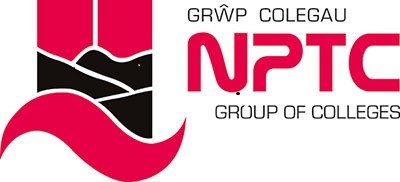 Person SpecificationExams Access Arrangements Assessor * Candidates who do not hold a qualification on appointment will be considered.  However, if successfully appointed they will be required to undertake the qualification within 12 months of appointment.EssentialDesirableQualifications/ExperienceLevel 7 qualification recognised by JCQ for assessing exam arrangements*Level 5/6 SpLD or teaching qualification (or equivalent in a relevant discipline)*Relevant experience*Level 2 qualification in English (GCSE or equivalent)*Level 2 qualification in Mathematics (GCSE or equivalent)*IT literate equivalent to Level 2  *Relevant and current experience of applying exam access requirements in line with JCQ guidelines*Understanding of the needs of learners with ALN*Experience of working with young people with ALN, disabilities and complex needs*Knowledge of the Additional Learning Needs Educational Tribunal (Wales) Act and the ALN Transformation Agenda for Wales *Experience of multi-agency liaison*First Aid certificate* (training provided)**Fire Marshal qualification* (training provided)* *SpLD Assessment Practicing Certificate (APC) (recognised with BDA, Patoss or Dyslexia Guild)*Experience of working with young people within the Post 16 Education/Higher Education sector*Knowledge and experience of using current assistive technology available to support learners with additional learning needs and disabilities*CircumstancesAble to travel as necessary in order to fulfil the requirements of the post*Able to work flexibly (including early mornings, evenings and weekends)*Personal SkillsExcellent literacy / numeracy / note-taking skills*Excellent listening skills*Excellent organisational skills*Able to work to deadlines including external deadlines*Good networking skills and the ability to build and develop effective working partnerships*Able to work independently*Able to prioritise work*Self-motivated and able to use own initiative*Able to respect confidentiality*Able to exercise sound judgement*Able to work in different learning environments/in a variety of settings*Interpersonal SkillsAble to foster good working relations with staff and learners*Able to work as part of a team*Able to motivate others*Excellent communication skills – verbal and written*Empathetic to learners needs in relation to support and personal care*Able to communicate in Welsh*Personal AttributesCommitment to Quality*Commitment to Continuous Professional Development*Commitment to Diversity*Commitment to Health and Safety*Empathetic*Professional*Reliable*Adaptable*Diplomatic*Shows initiative*